П О М Ш У Ö МР Е Ш Е Н И Е   О внесении изменений в решение Совета городского поселения «Печора» от 27 апреля 2018 года № 4-12/55 «Об утверждении местных нормативов градостроительного проектирования муниципального образования городского поселения «Печора»	В соответствии со статьей 8, 29.4 Градостроительного кодекса Российской Федерации, Федеральным законом от 06.10.2003г. №131-ФЗ «Об общих принципах организации местного самоуправления в Российской Федерации», статьей 10 Устава муниципального образования городского поселения Печора», Совет  городского поселения «Печора» р е ш и л:Внести  изменения в решение Совета городского поселения «Печора» от 27 апреля 2018 года № 4-12/55 «Об утверждении местных нормативов градостроительного проектирования муниципального образования городского поселения «Печора» согласно приложению. Контроль за исполнением настоящего решения возложить на постоянную комиссию Совета городского поселения «Печора» по законности, муниципальному самоуправлению и социальной политике.Настоящее решение вступает в силу с даты подписания и подлежит размещению на официальном сайте администрации МР «Печора».Глава городского поселения «Печора» - председатель Совета поселения                                                      А.И. ШабановПриложение  к решению Советагородского поселения «Печора»от _________2020  №_________В томе «Основная часть»:В таблице 13а (Категории улиц и дорог городов) пункта 8 «Расчетные показатели, устанавливаемые для объектов местного значения в области автомобильных дорог местного значения» добавить текст следующего содержания:В таблице 13б (Расчетные параметры улиц и дорог городов) пункта 8 «Расчетные показатели, устанавливаемые для объектов местного значения в области автомобильных дорог местного значения» добавить текст следующего содержания:Примечание:11. Тротуары и велосипедные дорожки следует устраивать приподнятыми на 15 см над уровнем проездов. Пересечения тротуаров и велосипедных дорожек с второстепенными проездами, а на подходах к общеобразовательным и дошкольным образовательным организациям и с основными проездами следует предусматривать в одном уровне с устройством рампы длиной соответственно 1,5 и 3 м.В томе «Материалы по обоснованию»:В пункте 1.3. «Транспортная инфраструктура» дополнить текстом следующего содержания:Городская улично-дорожная сеть и транспортВелосипедные дорожкиВ зависимости от показателей, характеризующих текущее состояние и проблемы развития перемещения велосипедистов в городском поселении, учет потребности в велотранспортной инфраструктуре осуществляется в рамках градостроительной деятельности на уровне городского поселения.Организация велосипедных дорожек в соответствии с настоящим пунктом осуществляется в отношении незастроенных территорий, территорий, в отношении которых принято решение о комплексном освоении или застроенных территорий, в отношении которых принято решение об их развитии.В условиях реконструкции улично-дорожной сети на территории исторически сложившихся районов допускается организация совмещенных велосипедных и пешеходных дорожек, тротуаров при наличии соответствующих знаков и разметки.Велодорожки должны быть объединены в единую сеть, связывающую жилую застройку с объектами массового посещения. Возле объектов массового посещения необходимо сооружать открытые велосипедные стоянки, оборудованные стойками, боксами или другими устройствами для постановки и хранения велосипедов из расчета перспективного использования велосипедов.Для создания велотранспортной инфраструктуры необходимо руководствоваться Региональными нормативами градостроительного проектирования Республики Коми, и Методическими рекомендациями по разработке и реализации мероприятий по организации дорожного движения. Требованиями к планированию развития инфраструктуры велосипедного транспорта поселений, городских округов в российской федерации (согласованы Минтрансом России 24.07.2018).Необходимо выбрать вариант движения велосипедистов:- по проезжей части, или вне ее;- с использованием велополосы, совмещенной с другими участниками движения (пешеходами или автомобилями);- с использованием велодорожки с односторонним или двухсторонним движением велосипедистов.Вариант создания велотранспортной инфраструктуры в каждом конкретном случае выбирается с учетом транспортных, эксплуатационных и градостроительных особенностей данной территории.В зонах массового отдыха населения и на других озелененных территориях следует предусматривать выделенные велодорожки, предназначенные для рекреационного использования (прогулок и занятий физкультурой и спортом), иные элементы велотранспортной инфраструктуры.При проектировании велодорожек за пределами населенных пунктов следует руководствоваться ГОСТ 33150-2014 «Дороги автомобильные общего пользования. Проектирование пешеходных и велосипедных дорожек. Общие требования».______________________________________«ПЕЧОРА» КАР ОВМÖДЧÖМИНСА СÖВЕТ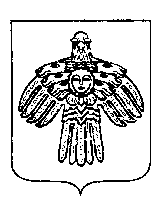 СОВЕТ ГОРОДСКОГО ПОСЕЛЕНИЯ «ПЕЧОРА»«       »                    2020 г.Республика Коми, г. Печора            № Категория дорог и улицОсновное назначение дорог и улиц велосипедные дорожкиСвязь жилой застройки с местами отдыха, объектами массового посещения, а в крупных городских округах - связь в пределах планировочных районов Категория дорог и улиц Расчетная скорость движения, км/ч Ширина полосы движения, м Число полос движения (суммарно в двух направ-лениях) Наиме-ньший радиус кривых в плане с виражом/ без виража, мНаибо-льший продоль-ный уклон, ‰ Наиме-ньший радиус верти-кальной выпуклой кривой, м Наиме-ньший радиус верти-кальной вогнутой кривой, м Наиме-ньшая ширина пешехо-дной части тротуара, м Велосипедные дорожкиВелосипедные дорожкиВелосипедные дорожкиВелосипедные дорожкиВелосипедные дорожкиВелосипедные дорожкиВелосипедные дорожкиВелосипедные дорожкиВелосипедные дорожкиобособленные201,51-23040---изолированные301,52-45030---